Series: Mythbusters                                                  August 6, 2017Message: Knowing God and a relationship with God                     are the Same Thing	  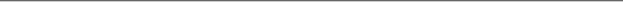  A profile vs. a relationshipThings change when we move from categorical to relational.Relationships have a name.   Isaiah 43:1-7 How to grow a relationship:TalkListenHangout with the familyKnowing is a statement you make.Relationship is an activity you participate in.Turn when into now.   Psalm 118:24  | Proverbs 27:1Turn intentions into actions.   James 4:17  |  Proverbs 3:27  |   Matthew:18Turn your whole heart toward Jesus. Mark 12:34  |  John 3:16-17Question:Am I open to a relationship?Will I open up in a relationship?Notes:________________________________________________________________________________________________________________________________________________________________________________________________________________________________________________________________________________________________________________________________________________________________________________________________________________________________________________________________________________________________________________________________________________________________________________________________Praying Together Take some time to list below what is weighing down your heart and bring it to God in prayer:________________________________________________________________________________________________________________________________________________________________________________________________________________________________________________